Name of Journal: World Journal of GastroenterologyESPS Manuscript NO: 26383Manuscript Type: EDITORIALMitochondrial DNA from hepatocytes as a ligand for TLR9: Drivers of nonalcoholic steatohepatitis? Handa P et al. Mitochondrial DNA activates TLR9 leading to NASHPriya Handa, Akhila Vemulakonda, Kris V Kowdley, Misael Uribe, Nahum Méndez-SánchezPriya Handa, Akhila Vemulakonda, Kris V Kowdley, Organ Care Research and Liver Care Network, Swedish Medical Center, Seattle, WA 98104, United StatesMisael Uribe, Nahum Mendez-Sanchez, Liver Research Unit, Medica Sur Clinic and Foundation, Mexico City 07510, MexicoAuthor contributions: Handa P wrote the manuscript; Vemulakonda A, Kowdley KV and Méndez-Sánchez N contributed intellectual content to the revision of the manuscript; all authors contributed to the manuscript.Conflict-of-interest statement: No potential conflicts of interest relevant to this article were reported.Open-Access: This article is an open-access article which was selected by an in-house editor and fully peer-reviewed by external reviewers. It is distributed in accordance with the Creative Commons Attribution Non Commercial (CC BY-NC 4.0) license, which permits others to distribute, remix, adapt, build upon this work non-commercially, and license their derivative works on different terms, provided the original work is properly cited and the use is non-commercial. See: http://creativecommons.org/licenses/by-nc/4.0/Manuscript source: Invited manuscriptCorrespondence to: Priya Handa, MS, PhD, Senior Research Scientist, Organ Care Research and Liver Care Network, 1124 Columbia Street, Suite 600, Swedish Medical Center, Seattle, WA 98104, United States. priya.handa@swedish.org  Telephone:  +1-206-3862531Fax:  +1-206-2152126Received: April 7, 2016Peer-review started: April 7, 2016First decision: May 12, 2016Revised: June 2, 2016Accepted: June 28, 2016Article in press:Published online:AbstractNonalcoholic fatty liver disease (NAFLD) is the most common liver disease worldwide, affecting approximately one third of the Western world. It consists of a wide spectrum of liver disorders, ranging from fatty liver to steatohepatitis, which consists of steatosis, ballooning injury and inflammation. Despite an alarming growth in the statistics surrounding NAFLD, there are as yet no effective therapies for its treatment. Innate immune signaling has been thought to play a significant role in initialing and augmenting hepatic inflammation, contributing to the transition from nonalcoholic fatty liver to nonalcoholic steatohepatitis (NASH). An Immune response is triggered by countless signals called damage-associated molecular patterns (DAMPs) elicited by lipid-laden and damaged hepatocytes, which are recognized by pattern recognition receptors on hepatic immune cells to initiate inflammatory signaling. In this editorial, in addition to summarizing innate immune signaling in NAFLD and discussing potential therapies that target innate immune pathways, we have described a recent study that demonstrated that mitochondrial DNA serves as a DAMP activating a hepatic PRR, TLR9, in mice and in the plasma of NASH patients. In addition to identifying a new ligand for TLR9 during NASH progression, the study shows that blocking TLR9 reverses NASH, paving the way for the development of future NASH therapy.Key words: TLR9; Damage-associated molecular patterns; Products of microbial metabolism produced by pathogens; Mitochondrial DNA; Hepatocytes; Nonalcoholic steatohepatitis; Nonalcoholic fatty liver disease; Inflammation; Innate immune signaling; Kupffer cells; Therapy© The Author(s) 2016. Published by Baishideng Publishing Group Inc. All rights reserved.Core tip: Nonalcoholic fatty liver disease (NAFLD) is a chronic liver disease. It has been shown that innate immune activation contributes to the progression of NAFLD by inducing hepatic inflammation. A new study recently demonstrated that hepatocyte mitochondrial DNA acts as a damage -induced molecular pattern activating hepatic TLR9 to initiate and amplify inflammatory signaling leading to nonalcoholic steatohepatitis (NASH). Inhibiting TLR9 by using a synthetic antagonist, IRS 954, reversed steatohepatitis; as did a whole body ablation of TLR9 or a myeloid-specific knockout of TLR9. This editorial summarizes the findings of the new study and describes potential novel therapeutic targets that may hold promise for NASH treatment.Handa P, Vemulakonda A, Kowdley K V, Uribe M, Mendez-Sanchez Nahum. Mitochondrial DNA activates TLR9 leading to nonalcoholic steatohepatitis. World J Gastroenterol 2016; In pressINTRODUCTIONNonalcoholic fatty liver disease (NAFLD) is the most prominent form of liver disease in the western world, affecting 30% of the US population[1,2]. The incidence of NAFLD is growing due to its close association with obesity, type 2 diabetes and the metabolic syndrome; but despite the alarming growth, there are currently no approved therapies[1]. NAFLD includes a spectrum of liver disorders ranging from simple steatosis or nonalcoholic fatty liver (NAFL) on the one end, to nonalcoholic steatohepatitis (NASH), characterized by steatosis, inflammation, ballooning injury and varying degrees of fibrosis, on the other. It is reported that approximately 30% of the patients with NAFL will advance to NASH, while 15%-25% of NASH patients may go on to develop cirrhosis and 30%-40% of the patients with cirrhosis will succumb to liver-related complications[1,3-5].The pathophysiology of NASH is still not fully understood, but it is commonly accepted in the field that the initiating events in NAFLD are obesity and insulin resistance at the level of adipose tissue and liver, which contribute to the increased uptake of serum free fatty acids in the liver, as a result of the dysregulation of peripheral lipolysis, de novo lipogenesis and intake of dietary fats[1,3-6]. This leads to the accumulation of triglycerides or hepatic steatosis. While the transition from steatosis to steatohepatitis is not clearly understood, many complex mechanisms such as the altered production of proinflammatory cytokines and adipokines, lipotoxicity in hepatocytes, oxidative stress, mitochondrial dysfunction, hyperactivation of innate immune pathways, among others, are believed to contribute to the inflammation, hepatocyte ballooning injury and fibrosis that constitutes NASH[1-7]. Innate immune activation is thought to play a vital role in inducing and magnifying the inflammation in NAFLD/NASH, as shown in Figure 1. A greater understanding of the mechanisms by which the immune cells in the liver recognize endogenous and exogenous ligands through cognate receptors and amplify the inflammatory signaling cascades leading to liver injury will inform the design of novel effective therapeutics. INNATE IMMUNITYInnate immunity is the conserved and universal form of host defense mechanism against infection. It is a non-specific defense mechanism that comes to play immediately or within hours of an antigen exposure. These mechanisms include physical barriers such as skin, and the cells of the immune system[8]. The innate immune response is activated by chemical properties of the antigen. Innate immune recognition relies on conserved receptors, such as the Toll-like receptors (TLR) and the nucleotide oligomerization domain (NOD) like receptors (NLRs)[8-10,11] which recognize conserved products of microbial metabolism produced by pathogens (PAMPs).Innate immune signaling is believed to play an important role in the pathogenesis of NASH. Signals derived locally from the liver or those from the adipose tissue or gut consisting of endogenous ligands or microbial products stimulate hepatic immune cells leading to inflammation, cell injury and death[9-11].DAMPS AND PAMPSDamage Associated Molecular Patterns (DAMPS) and Pathogen Associated Molecular Patterns (PAMPS) activate innate immune mechanisms in the host leading to an inflammatory response[9,10]. Molecules like nuclear or mitochondrial DNA, Adenosine triphosphate (ATP), Uridine triphosphate (UTP), uric acid and High mobility group box 1 (HMGB1), among others, are classified as DAMPS. DAMPS are secreted or produced upon cellular injury or death and induce sterile inflammation that contributes to the hepatic inflammation that propels NAFLD. Bacterial products like LPS, peptidoglycans, lipoprotein flagellins, bacterial RNA and DNA are some of the well- characterized PAMPS. On disruption of intestinal mucosal barrier, PAMPS reach the liver, recruit and activate hepatic innate immune cells inducing intracellular signaling cascades that result in amplification of liver injury contributing to NASH[9,10].PATTERN RECOGNITION RECEPTORSTLRsWhen released, DAMPS and PAMPS bind to PRRs like TLRs, which are a family of cell surface and endocytic receptors expressed on liver cells like hepatocytes, hepatic stellate cells, Kupffer cells, biliary epithelial cells and sinusoidal endothelial cells that will trigger a local inflammatory response leading to injury amplification and organ damage[9,10]. TLRs activate either myeloid differentiation factor 88 (MyD88) dependent or Toll/interleukin-1 receptor domain containing adaptor inducing interferon β (TRIF) dependent signaling pathways, which results in activation of transcriptions factors like JNK and NF- β respectively[11]. These transcription factors induce the expression of various inflammatory cytokines (TNFα, IL-1β, IL-6) and chemokines, which contribute to the progression of NAFLD, as shown in the schematic Figure 2. TLRs that are thought to contribute to NAFLD pathophysiology are TLR4, TLR9 and TLR2[9,10]. LPS, in the presence of co-receptors CD14 and MD-2, activates TLR4 present on all hepatic cell types leading to production of inflammatory cytokines like TNFα and IL-1β[8-10,12]. TLR9 is a ubiquitously expressed endosomal PRR, which recognizes CpG bacterial DNA and mammalian self-DNA as antigens[7]. Upon activation TLR9 upregulates inflammatory cytokines including interleukin IL-1β, which contributes to lipid accumulation in hepatocytes, inflammation, apoptosis and fibrogenesis[9,10,13,14]. Attenuation of TLR4 and TLR9 has led to mitigation of inflammatory NASH in several experimental animal models[9,10,13]. While the role of TLR2 in NAFLD is not understood, TLR2 null mice were protected from NASH in a mouse model[9,10,15].NUCLEAR OLIGOMERIZATION DOMAIN LIKE RECEPTORSDAMPS and PAMPS are also recognized by nucleotide oligomerization domain (NOD) like receptors (NLRs), which belong to the PRR family. Activation of NLRs promotes assembly of inflammasome multiprotein complexes, consisting of NLR family CARD domain-containing proteins, NLRPs (NLRP3 is the most well–studies inflammasome sensor with respect to NAFLD), adaptor proteins such as the apoptosis-associated speck-like protein containing a caspase-recruitment domain (ASC), and the serine protease caspase 1 (Casp1)[9,10]. Upon sensing of DAMPS and PAMPS by the inflammasome complex, Casp1 is cleaved and activated, further inducing interleukin-1β (IL-1β) and IL-18 maturation, which contribute to inflammation, fibrosis and cell death in NASH [9,1012,16].NEW INSIGHTS INTO THE MECHANISM OF TLR9-MEDIATED ACTIVATION OF NAFLD PROGRESSIONIn an elegant study that appeared recently as a brief report in the Journal of Clinical Investigation, Garcia- Martinez et al[7] asked whether TLR9 activation was the reason why some patients with NAFL develop NASH. The authors had previously demonstrated the involvement of TLR9 in inflammation and fibrosis using an acetaminophen-induced liver injury model[17,18]. TLR9 was also shown to be required for steatohepatitis and inflammation in a diet-induced mouse model[7,13,18]. In this study, the investigators asked what the hepatic ligand for TLR9 during NAFLD progression was? TLR9 located in which hepatic cell type was important for NASH pathogenesis? They hypothesized that hepatocyte mitochondrial DNA (mtDNA) could be a ligand for TLR9. It had previously been shown that hepatocyte mitochondrial DNA levels are elevated in NASH patients and it was proinflammatory[19]. They tested their hypothesis by isolating hepatocyte mtDNA from livers of high fat diet (HFD)- fed mice, which developed NASH in 12 wk. Relative to control mtDNA and nuclear DNA (nDNA) from HFD mice, the mtDNA from livers of HFD-fed mice showed a strong activation of TLR9 in a reporter cell line, and showed robust inflammatory response in primary mouse Kupffer cells, by strongly inducing TNF mRNA expression.The researchers then asked if the hepatocyte mtDNA is released extracellularly into the plasma. It is thought that cell injury, apoptosis or necrosis results in the release of mtDNA out of the cell leading to increased amount of extracellular mtDNA. It is also know that plasma extracellular mtDNA levels are elevated in mice and humans during liver injury [20]. The investigators found that the plasma mtDNA levels were elevated in mice from HFD group and that the plasma from the HFD mice caused a significant increase in TLR9 activation using the TLR9 reporter cell line, relative to the plasma from the chow-fed control mice. They next asked the all-important question: does the plasma from NAFLD patients show an increase in mtDNA and does it activate TLR9? They compared plasma from three groups: plasma from lean humans with normal ALT levels, obese humans with normal ALT levels and the third group consisting of obese individuals with elevated ALT levels. The authors discovered that it is patients from the third group that showed the highest increase of total DNA and mtDNA in plasma (but not nuclear DNA) and showed a strong activation signal from the TLR9 reporter line.Plasma mtDNA can be free or enclosed within extracellular vesicles called microparticles (MP)[7]. To ask if the plasma of the patients had intact mitochondria which were free or in MP, the researchers performed flow cytometry. They found that the mitochondria were stainable using a dye called Mitotracker Red and that the mitochondria from the obese patients with elevated serum ALT had the highest percentage of mitochondria in the MP. The authors also discovered that plasma of obese people with elevated serum ALT had the highest levels of oxidized DNA in the MPs, by staining for 8-hydroxy-deoxyguanosine (an oxidized DNA adduct).The investigators further asked if the TLR9 in the inflammatory cells of the liver are important. They ablated TLR9 in the lysozyme-producing cells (macrophages, monocytes, neutrophils among others). While WT mice on a HFD showed steatohepatitis in 12 wk, the whole body TLR9 knockout mice and the LysM-Cre TLR9fl/fl mice on HFD were protected from NASH, showed reduced ALT levels and had significantly reduced proinflammatory cytokines such as IL-1β, demonstrating a pivotal role for the macrophage (and other LysM+ cells) TLR9 in NASH.Having demonstrated a key role for myeloid TLR9 in NASH pathogenesis in humans and mice, the authors finally asked if they could use an antagonist to TLR7/9, IRS954, to abrogate the ability of hepatocyte mtDNA from livers of HFD-fed mice to activate TLR9 reporter cell line and therefore mitigate TLR9-mediated NASH? The antagonist, IRS954, led to a significant reduction in histological NAFLD parameters such as steatosis, ballooning, inflammation; showed appreciably reduced serum ALT levels and reduced pro- IL-1β, IL-6 and TNF-α, relative to the vehicle- treated mice on HFD. This exciting study paves the way for potential therapeutics aimed at blocking TLR9 ligand-binding. One missing piece of the study is that the authors did not examine the effect of TLR9 ablation and TLR9 antagonism on stellate cell activation and fibrosis, as the HFD mouse model used in this study did not yield fibrosis. It would not only be useful to examine in a model that yields fibrosis as a read-out, but also assess the effect of ablation of TLR9 in stellate cells.In summary, this novel study links the metabolic alterations in the lipid-laden hepatocytes with the hyperactivation of an innate inflammatory response by TLR9 in the macrophages, and emphasizes its importance in the progression of NASH, as shown in the Figure 1.POTENTIAL PHARMACOLOGICAL INTERVENTIONS FOR NAFLD BASED ON TARGETING INNATE IMMUNE SIGNALINGTargeting various components of the innate immune signaling pathways has yielded several potential pharmacologic agents, which have shown some promise in animal models and/or human trials. Some of them have been briefly described below.ProbioticsProbiotics have been suggested as a potential treatment option for NASH as bacterial overgrowth is associated with 50% of NASH patients and fluctuation in intestinal bacterial content may be related to the pathophysiology of NASH such as increased intestinal permeability, increased inflammatory cytokines and absorption of endotoxins[4]. It was shown in a meta-analysis of 4 double-blind randomized trials involving 134 biopsy-proven NAFLD/NASH patients that probiotics significantly decreased total cholesterol, aminotransferases, HOMA-IR and TNFα levels[4].PentoxifyllineIt is a methylxanthine derivative and a nonselective phosphodiesterase inhibitor that attenuates the synthesis of TNFα. In addition, it has been shown to decrease oxidized lipid peroxidation levels in NASH patients[1,4,21]. A recent meta-analysis showed that Pentoxifylline significantly reduced serum aminotransferase, BMI, fasting glucose, lobular inflammation and fibrosis. Large well-designed, randomized, placebo-controlled trials are still needed to confirm these results[1,4].PPAR-δ agonistsActive studies are being conducted on PPAR-δ agonists[1,4,18]. It has been shown that activation of PPAR-δ led to improved hepatic fatty acid oxidation, suppression of hepatic de novo lipogenesis and glucose production. Additionally, it inhibited hepatic inflammation by suppressing the synthesis of proinflammatory cytokines like IL-1β and protected mice from liver fibrosis. These metabolic and anti-inflammatory effects of PPAR-δ agonists make them attractive therapeutic targets against NASH[1,4,18].Melatonin (N acetyl 5 methoxytryptamine)It is a secretory product of the pineal gland and is a powerful endogenous antioxidant[22]. It has been demonstrated that melatonin suppresses TLR4-mediated inflammation and is hepatoprotective in a murine LPS and galactosamine toxin model of liver injury. In a clinical trial in NASH patients, oral melatonin administered for 12 wk significantly reduced serum AST and GGT in patients at 12 wk follow-up, relative to controls[4,22] .CencivirocIt is a novel, oral, dual CCR2/CCR5 antagonist with nanomolar potency against both chemokine receptors and a long plasma half-life[23]. Although it primarily targets inflammation, inhibiting CCR2 and CCR5 also improves fibrosis and insulin sensitivity[1]. It is currently in phase 2b trials and the results of this pharmacologic agent are eagerly anticipated. ResveratrolIt has been demonstrated that resveratrol improves hepatic inflammation including decreased IL-1β production, serum and liver triglyceride levels and glucose control in diet-induced obesity in mice[24] suggesting potential therapeutic activity in NAFLD. However, 8 weeks of therapy with resveratrol did not improve any features of NAFLD in small patient cohort[18].CanakinumabIt is a monoclonal antibody against IL-1β. A large study (CANTOS study, Canakinumab anti-inflammatory thrombosis outcome study) is underway to examine the efficacy of the antibody in reducing the rates of recurrent myocardial infarction, stroke, cardiovascular death, and type 2 diabetes among stable patients with coronary disease [18,25]. Studies have not been initiated to examine its therapeutic on NASH patients but positive findings in the aforementioned trial could pave the way for such studies.Sparstolonin B It is a novel TLR4 antagonist derived from the Chinese herb Spaganium stoloniferum which has been shown to mitigate liver inflammation in experimental NASH by modulating TLR4 trafficking in lipid rafts via NADPH oxidase activation[26]. It has been observed that mice administered with Sparstolonin B showed decreased mRNA expression of proinflammatory cytokines TNFα, IFN-γ, IL-1β, IL-23 and also significant decrease in protein levels of TNFα and IL-1β[26].Docosahexaenoic acidIt has been shown that an omega-3 fatty acid, docosahexaenoic acid (DHA), attenuates palmitate-induced lipid accumulation through suppressing NLR family CARD domain-containing protein 4 (NLRP4) inflammasome activation, caspase-1 activation and IL-1β cleavage in HepG2 cells[27]. However, further studies are required to prove the efficacy of DHA in ameliorating NASH in humans.Thus, continuing to elucidate the complex molecular mechanisms underlying innate immune signaling pathways and the molecular players that contribute to the pathogenesis and progression of NAFLD will yield crucial targets for the design and development of effective therapeutics aimed at halting NASH progression.ACKNOWLEDGEMENTSThe authors wish to thank Dr. Sunil Thomas, PhD at the Department of Immunology at the University of Washington, Seattle for critical reading of the manuscript and his constructive criticism.REFERENCES1 Rinella ME, Sanyal AJ. Management of NAFLD: a stage-based approach. Nat Rev Gastroenterol Hepatol 2016; 13: 196-205 [PMID: 26907882 DOI: 10.1038/nrgastro.2016.3]2 López-Velázquez JA, Silva-Vidal KV, Ponciano-Rodríguez G, Chávez-Tapia NC, Arrese M, Uribe M, Méndez-Sánchez N. The prevalence of nonalcoholic fatty liver disease in the Americas. Ann Hepatol 2014; 13: 166-178 [PMID: 24552858]3 Aguilar-Olivos NE, Almeda-Valdes P, Aguilar-Salinas CA, Uribe M, Méndez-Sánchez N. The role of bariatric surgery in the management of nonalcoholic fatty liver disease and metabolic syndrome. Metabolism 2015; Epub ahead of print [PMID: 26435078 DOI: 10.1016/j.metabol.2015.09.004]4 Hossain N, Kanwar P, Mohanty SR. A Comprehensive Updated Review of Pharmaceutical and Nonpharmaceutical Treatment for NAFLD. Gastroenterol Res Pract 2016; 2016: 7109270 [PMID: 27006654 DOI: 10.1155/2016/7109270]5 Hardy T, Oakley F, Anstee QM, Day CP. Nonalcoholic Fatty Liver Disease: Pathogenesis and Disease Spectrum. Annu Rev Pathol 2016; 11: 451-496 [PMID: 26980160 DOI: 10.1146/annrev-pathol-012615-044224]6 Méndez-Sánchez N, Arrese M, Zamora-Valdés D, Uribe M. Current concepts in the pathogenesis of nonalcoholic fatty liver disease. Liver Int 2007; 27: 423-433 [PMID: 17403181 DOI: 10.1111/j.1478-3231.2007.01483.x]7 Garcia-Martinez I, Santoro N, Chen Y, Hoque R, Ouyang X, Caprio S, Shlomchik MJ, Coffman RL, Candia A, Mehal WZ. Hepatocyte mitochondrial DNA drives nonalcoholic steatohepatitis by activation of TLR9. J Clin Invest 2016; 126: 859-864 [PMID: 26808498 DOI: 10.1172/JCI83885]8 Janeway CA, Medzhitov R. Innate immune recognition. Annu Rev Immunol 2002; 20: 197-216 [PMID: 11861602]9 Arrese M, Cabrera D, Kalergis AM, Feldstein AE. Innate Immunity and Inflammation in NAFLD/NASH. Dig Dis Sci 2016; 61: 1294-1303 [PMID: 26841783 DOI: 10.1007/s10620-016-4049-x]10 Ganz M, Szabo G. Immune and inflammatory pathways in NASH. Hepatol Int 2013; 7 Suppl 2: 771-781 [PMID: 24587847 DOI: 10.1007/s12072-013-9468-6]11 Liu H, Li J, Tillman B, Morgan TR, French BA, French SW. TLR3/4 signaling is mediated via the NFκB-CXCR4/7 pathway in human alcoholic hepatitis and non-alcoholic steatohepatitis which formed Mallory-Denk bodies. Exp Mol Pathol 2014; 97: 234-240 [PMID: 24997224 DOI: 10.1016/j.yexmp.2014.07.001]12 Medzhitov R. Toll-like receptors and innate immunity. Nat Rev Immunol 2001; 1: 135-145 [PMID: 11905821 DOI: 10.1038/35100529]13 Miura K, Kodama Y, Inokuchi S, Schnabl B, Aoyama T, Ohnishi H, Olefsky JM, Brenner DA, Seki E. Toll-like receptor 9 promotes steatohepatitis by induction of interleukin-1beta in mice. Gastroenterology 2010; 139: 323-34.e7 [PMID: 20347818 DOI: 10.1053/j.gastro.2010.03.052]14 Gao B. Innate immunity and steatohepatitis: a critical role of another toll (TLR-9). Gastroenterology 2010; 139: 27-30 [PMID: 20639084 DOI: 10.1053/j.gastro.2010.05.018]15 Miura K, Yang L, van Rooijen N, Brenner DA, Ohnishi H, Seki E. Toll-like receptor 2 and palmitic acid cooperatively contribute to the development of nonalcoholic steatohepatitis through inflammasome activation in mice. Hepatology 2013; 57: 577-589 [PMID: 22987396 DOI: 10.1002/hep.26081]16 Wree A, McGeough MD, Peña CA, Schlattjan M, Li H, Inzaugarat ME, Messer K, Canbay A, Hoffman HM, Feldstein AE. NLRP3 inflammasome activation is required for fibrosis development in NAFLD. J Mol Med (Berl) 2014; 92: 1069-1082 [PMID: 24861026 DOI: 10.1007/s00109-014-1170-1]17 Imaeda AB, Watanabe A, Sohail MA, Mahmood S, Mohamadnejad M, Sutterwala FS, Flavell RA, Mehal WZ. Acetaminophen-induced hepatotoxicity in mice is dependent on Tlr9 and the Nalp3 inflammasome. J Clin Invest 2009; 119: 305-314 [PMID: 19164858 DOI: 10.1172/JCI35958]18 Tilg H, Moschen AR, Szabo G2Interleukin-1 and inflammasomes in ALD/AAH and NAFLD/NASH. Hepatology 2016; Epub ahead of print [PMID: 26773297 DOI: 10.1002/hep.28456]19 Koliaki C, Szendroedi J, Kaul K, Jelenik T, Nowotny P, Jankowiak F, Herder C, Carstensen M, Krausch M, Knoefel WT, Schlensak M, Roden M. Adaptation of hepatic mitochondrial function in humans with non-alcoholic fatty liver is lost in steatohepatitis. Cell Metab 2015; 21: 739-746 [PMID: 25955209 DOI: 10.1016/j.cmet.2015.04.004]20 Zhang Q, Raoof M, Chen Y, Sumi Y, Sursal T, Junger W, Brohi K, Itagaki K, Hauser CJ. Circulating mitochondrial DAMPs cause inflammatory responses to injury. Nature 2010; 464: 104-107 [PMID: 20203610 DOI: 10.1038/nature08780]21 Takahashi Y, Sugimoto K, Inui H, Fukusato T. Current pharmacological therapies for nonalcoholic fatty liver disease/nonalcoholic steatohepatitis. World J Gastroenterol 2015; 21: 3777-3785 [PMID: 25852263 DOI: 10.3748/wjg.v21.i13.3777]22 Tahan V, Atug O, Akin H, Eren F, Tahan G, Tarcin O, Uzun H, Ozdogan O, Tarcin O, Imeryuz N, Ozguner F, Celikel C, Avsar E, Tozun N. Melatonin ameliorates methionine- and choline-deficient diet-induced nonalcoholic steatohepatitis in rats. J Pineal Res 2009; 46: 401-407 [PMID: 19552763 DOI: 10.1111/j.1600-079X.2009.00676.x]23 Friedman S, Sanyal A, Goodman Z, Lefebvre E, Gottwald M, Fischer L, Ratziu V. Efficacy and safety study of cenicriviroc for the treatment of non-alcoholic steatohepatitis in adult subjects with liver fibrosis: CENTAUR Phase 2b study design. Contemp Clin Trials 2016; 47: 356-365 [PMID: 26944023 DOI: 10.1016/j.cct.2016.02.012]24 Yang SJ, Lim Y. Resveratrol ameliorates hepatic metaflammation and inhibits NLRP3 inflammasome activation. Metabolism 2014; 63: 693-701 [PMID: 24629563 DOI: 10.1016/j.metabol.2014.02.003]25 Ridker PM, Thuren T, Zalewski A, Libby P. Interleukin-1β inhibition and the prevention of recurrent cardiovascular events: rationale and design of the Canakinumab Anti-inflammatory Thrombosis Outcomes Study (CANTOS). Am Heart J 2011; 162: 597-605 [PMID: 21982649 DOI: 10.1016/j.ahj.2011.06.012]26 Dattaroy D, Seth RK, Das S, Alhasson F, Chandrashekaran V, Michelotti G, Fan D, Nagarkatti M, Nagarkatti P, Diehl AM, Chatterjee S. Sparstolonin B attenuates early liver inflammation in experimental NASH by modulating TLR4 trafficking in lipid rafts via NADPH oxidase activation. Am J Physiol Gastrointest Liver Physiol 2016; 310: G510-G525 [PMID: 26718771 DOI: 10.1152/ajpgi.00259.2015]27 Luo X, Yang Y, Shen T, Tang X, Xiao Y, Zou T, Xia M, Ling W. Docosahexaenoic acid ameliorates palmitate-induced lipid accumulation and inflammation through repressing NLRC4 inflammasome activation in HepG2 cells. Nutr Metab (Lond) 2012; 9: 34 [PMID: 22515414 DOI: 10.1186/1743-7075-9-34]P-Reviewer: Chen GX, Ling C, Ye J S-Editor: Qi Y   L-Editor:   E-Editor: Figure 1 Hepatocyte mitochondrial DNA serves as a damage-associated molecular pattern to activate TLR9 leading to nonalcoholic steatosis progression. Our current understanding of the pathophysiology of nonalcoholic steatosis (NASH) is that obesity and metabolic syndrome promote adipose tissue (AT) impairment to release free fatty acids (FFA) from the adipocytes into the portal circulation, which leads to accumulation of triglycerides in the hepatocytes. In addition to FFA, the adipocytes release increased levels of chemokines and cytokines, MCP-1 and IL-6, and reduced levels of beneficial adipokines such as adiponectin. In addition to the impaired AT, tissues such as the intestine contribute bacterial products such as endotoxin/LPS and other pathogen associated molecular patterns (PAMP) and damage-associated molecular patterns (DAMPS), which enter the liver, and activate their receptors on the Kupffer cells and other hepatic cell populations to produce cytokines such as IL-1, TNF- and IL-6, which, in turn, promote injury and increased triglyceride accumulation in hepatocytes, inflammation and apoptosis in the hepatic immune cells and may activate fibrosis in the stellate cells, and thereby accelerate NASH progression. In addition to our current understanding, a recent study revealed that steatotic hepatocytes release mitochondrial DNA into the plasma, which once enclosed within microparticles, activates TLR9 in endosomes to undergo hyperactivation and produce inflammatory cytokines such as IL-1, TNF- and IL-6, which, promote NASH progression by amplifying hepatic inflammation and injury. Additionally, an antagonist of TLR7/9, IRS 954, was effective in blocking TLR9 ligand binding and activation, and thereby attenuating NASH.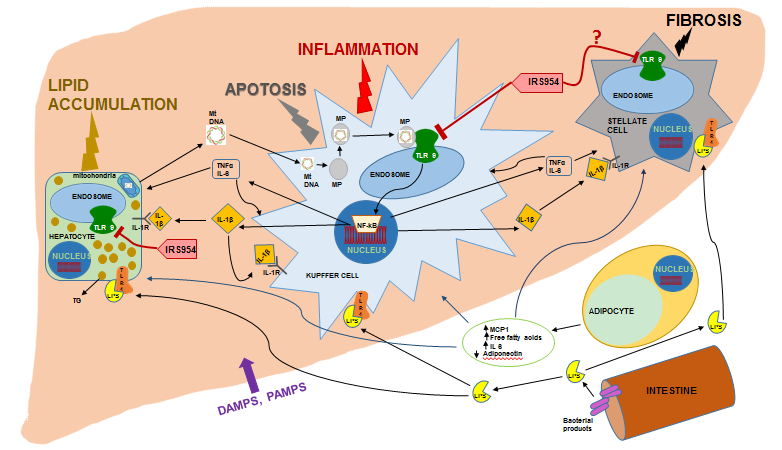  Figure 2 Role of innate immunity in nonalcoholic fatty liver disease progression. DAMPS and PAMPS bind to PRRs like TLRs and NLRs resulting in NAFLD progression. Binding of DAMPS and PAMPS to TLR4 and TLR 9 receptors results in activation of MyD88 or TRIF signaling pathways, which activate NF-β and JNK signaling and induce production of cytokines like IL-1β and TNFα leading to lipid accumulation, cell injury and death in the liver. It has been demonstrated that binding of DAMPS and PAMPS to TLR2 can result in NAFLD/NASH through an undefined pathway. Binding of DAMPS and PAMPS to NLRs results in activation of NLRP3/ASC/Caspase1 through assembly of inflammasome complex, which induces production of cytokines IL-1 and IL-18 leading to hepatic inflammation and cell death.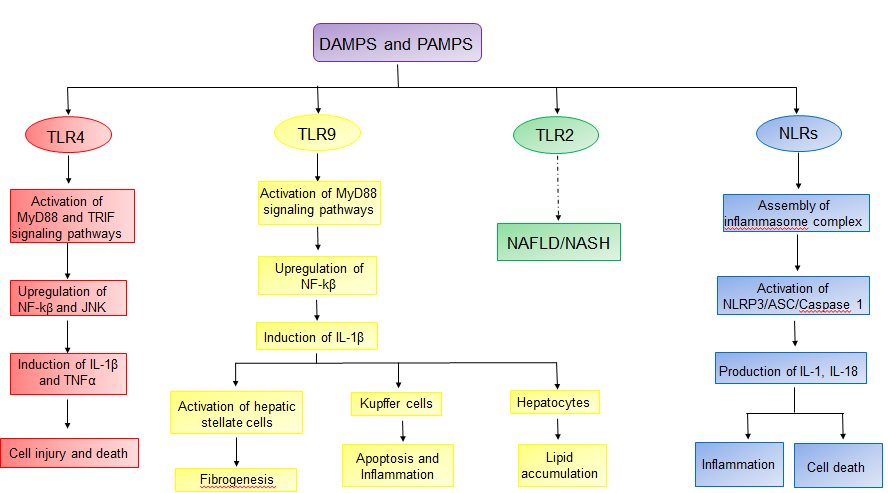 